University AdministrationIV/2 Careers and CompetenciesInternship confirmation for students enrolled in the degree programme B.Sc. Computer Science at the University of PassauThis is to confirm that       , resident in      ,  currently enrolled in semester  of the Bachelor's programme in Computer Science, matriculation number      , may have internships/work placements recognised as compulsory elective courses with a workload of 4 ECTS credits, if the internships were academically supervised. For further details, see the enclosed module descriptions.It is essential that the student discuss the intended internship/work placement and recognition as a compulsory elective with a lecturer prior to starting the internship. For the internship/work placement to be recognised as outlined above, the lecturer must consider it suitable for this purpose and agree to supervise the internship/work placement. For further details, e.g. on the internship report, the assessment interview after the internship and marking, see the relevant module descriptions.The study and examination regulations as well as the module descriptions can be viewed or downloaded from the addresses below (please note that these documents are currently only available in German):Study and examination regulations: https://www.uni-passau.de/stupos-modulkatalogeModule descriptions: https://www.fim.uni-passau.de/studium/modulkataloge/The University encourages students to gather as much work experience as possible while at university to allow them to apply their theoretical knowledge and maximise their employability. Yours faithfully,Matthias Schöberl
IV/2 Careers and CompetenciesUniversität PassauPlease ONLY send this document by e-mail to zkk@uni-passau.deThe Centre for Careers and Competencies will then print it on official letter paper of the University of Passau. Once signed, you can come in to pick up the document or have it sent to you (after you tell us your address).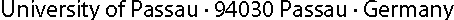 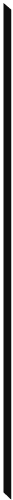 Contact
PhoneMatthias Schöberl+49 851 509 1422Please ONLY send this document by e-mail to zkk@uni-passau.deThe Centre for Careers and Competencies will then print it on official letter paper of the University of Passau. Once signed, you can come in to pick up the document or have it sent to you (after you tell us your address).Telefax+49 851 509 1426Please ONLY send this document by e-mail to zkk@uni-passau.deThe Centre for Careers and Competencies will then print it on official letter paper of the University of Passau. Once signed, you can come in to pick up the document or have it sent to you (after you tell us your address).E-mailmatthias.schoeberl@uni-passau.dePlease ONLY send this document by e-mail to zkk@uni-passau.deThe Centre for Careers and Competencies will then print it on official letter paper of the University of Passau. Once signed, you can come in to pick up the document or have it sent to you (after you tell us your address).Our referenceIV/2/I-06.5002/2023-01-10Please ONLY send this document by e-mail to zkk@uni-passau.deThe Centre for Careers and Competencies will then print it on official letter paper of the University of Passau. Once signed, you can come in to pick up the document or have it sent to you (after you tell us your address).Date2023-01-10